Form No: ÜY-FR-0165 Yayın Tarihi : 03.05.2018 Değ. No: 0 Değ. Tarihi:-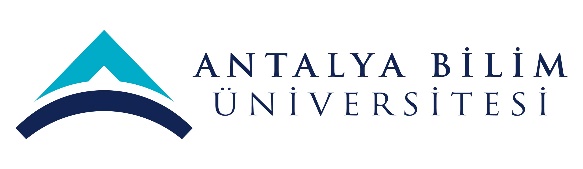 AKTS DERS TANITIM FORMUAKTS DERS TANITIM FORMUAKTS DERS TANITIM FORMUAKTS DERS TANITIM FORMUAKTS DERS TANITIM FORMUAKTS DERS TANITIM FORMUAKTS DERS TANITIM FORMUAKTS DERS TANITIM FORMUAKTS DERS TANITIM FORMUAKTS DERS TANITIM FORMUAKTS DERS TANITIM FORMUAKTS DERS TANITIM FORMUAKTS DERS TANITIM FORMUAKTS DERS TANITIM FORMUAKTS DERS TANITIM FORMUAKTS DERS TANITIM FORMUAKTS DERS TANITIM FORMUAKTS DERS TANITIM FORMUAKTS DERS TANITIM FORMUAKTS DERS TANITIM FORMUAKTS DERS TANITIM FORMUAKTS DERS TANITIM FORMUAKTS DERS TANITIM FORMUAKTS DERS TANITIM FORMUAKTS DERS TANITIM FORMUAKTS DERS TANITIM FORMU	I. BÖLÜM (Senato Onayı)	I. BÖLÜM (Senato Onayı)	I. BÖLÜM (Senato Onayı)	I. BÖLÜM (Senato Onayı)	I. BÖLÜM (Senato Onayı)	I. BÖLÜM (Senato Onayı)	I. BÖLÜM (Senato Onayı)	I. BÖLÜM (Senato Onayı)	I. BÖLÜM (Senato Onayı)	I. BÖLÜM (Senato Onayı)	I. BÖLÜM (Senato Onayı)	I. BÖLÜM (Senato Onayı)	I. BÖLÜM (Senato Onayı)	I. BÖLÜM (Senato Onayı)	I. BÖLÜM (Senato Onayı)	I. BÖLÜM (Senato Onayı)	I. BÖLÜM (Senato Onayı)	I. BÖLÜM (Senato Onayı)	I. BÖLÜM (Senato Onayı)	I. BÖLÜM (Senato Onayı)	I. BÖLÜM (Senato Onayı)	I. BÖLÜM (Senato Onayı)	I. BÖLÜM (Senato Onayı)	I. BÖLÜM (Senato Onayı)	I. BÖLÜM (Senato Onayı)	I. BÖLÜM (Senato Onayı)	I. BÖLÜM (Senato Onayı)Dersi Açan Fakülte /YOMeslek YüksekokuluMeslek YüksekokuluMeslek YüksekokuluMeslek YüksekokuluMeslek YüksekokuluMeslek YüksekokuluMeslek YüksekokuluMeslek YüksekokuluMeslek YüksekokuluMeslek YüksekokuluMeslek YüksekokuluMeslek YüksekokuluMeslek YüksekokuluMeslek YüksekokuluMeslek YüksekokuluMeslek YüksekokuluMeslek YüksekokuluMeslek YüksekokuluMeslek YüksekokuluMeslek YüksekokuluMeslek YüksekokuluMeslek YüksekokuluMeslek YüksekokuluMeslek YüksekokuluMeslek YüksekokuluMeslek YüksekokuluDersi Açan BölümOtel Lokanta ve İkram HizmetleriOtel Lokanta ve İkram HizmetleriOtel Lokanta ve İkram HizmetleriOtel Lokanta ve İkram HizmetleriOtel Lokanta ve İkram HizmetleriOtel Lokanta ve İkram HizmetleriOtel Lokanta ve İkram HizmetleriOtel Lokanta ve İkram HizmetleriOtel Lokanta ve İkram HizmetleriOtel Lokanta ve İkram HizmetleriOtel Lokanta ve İkram HizmetleriOtel Lokanta ve İkram HizmetleriOtel Lokanta ve İkram HizmetleriOtel Lokanta ve İkram HizmetleriOtel Lokanta ve İkram HizmetleriOtel Lokanta ve İkram HizmetleriOtel Lokanta ve İkram HizmetleriOtel Lokanta ve İkram HizmetleriOtel Lokanta ve İkram HizmetleriOtel Lokanta ve İkram HizmetleriOtel Lokanta ve İkram HizmetleriOtel Lokanta ve İkram HizmetleriOtel Lokanta ve İkram HizmetleriOtel Lokanta ve İkram HizmetleriOtel Lokanta ve İkram HizmetleriOtel Lokanta ve İkram HizmetleriDersi Alan Program (lar)Aşçılık ProgramıAşçılık ProgramıAşçılık ProgramıAşçılık ProgramıAşçılık ProgramıAşçılık ProgramıAşçılık ProgramıAşçılık ProgramıAşçılık ProgramıAşçılık ProgramıAşçılık ProgramıAşçılık ProgramıAşçılık ProgramıZorunluZorunluZorunluZorunluZorunluZorunluZorunluZorunluZorunluZorunluZorunluZorunluZorunluDersi Alan Program (lar)Dersi Alan Program (lar)Ders Kodu ASC 205 ASC 205 ASC 205 ASC 205 ASC 205 ASC 205 ASC 205 ASC 205 ASC 205 ASC 205 ASC 205 ASC 205 ASC 205 ASC 205 ASC 205 ASC 205 ASC 205 ASC 205 ASC 205 ASC 205 ASC 205 ASC 205 ASC 205 ASC 205 ASC 205 ASC 205 Ders AdıMenü Planlama Menü Planlama Menü Planlama Menü Planlama Menü Planlama Menü Planlama Menü Planlama Menü Planlama Menü Planlama Menü Planlama Menü Planlama Menü Planlama Menü Planlama Menü Planlama Menü Planlama Menü Planlama Menü Planlama Menü Planlama Menü Planlama Menü Planlama Menü Planlama Menü Planlama Menü Planlama Menü Planlama Menü Planlama Menü Planlama Öğretim dili Türkçe Türkçe Türkçe Türkçe Türkçe Türkçe Türkçe Türkçe Türkçe Türkçe Türkçe Türkçe Türkçe Türkçe Türkçe Türkçe Türkçe Türkçe Türkçe Türkçe Türkçe Türkçe Türkçe Türkçe Türkçe Türkçe Ders TürüDersDersDersDersDersDersDersDersDersDersDersDersDersDersDersDersDersDersDersDersDersDersDersDersDersDersDers SeviyesiÖn LisansÖn LisansÖn LisansÖn LisansÖn LisansÖn LisansÖn LisansÖn LisansÖn LisansÖn LisansÖn LisansÖn LisansÖn LisansÖn LisansÖn LisansÖn LisansÖn LisansÖn LisansÖn LisansÖn LisansÖn LisansÖn LisansÖn LisansÖn LisansÖn LisansÖn LisansHaftalık Ders SaatiDers: 2Ders: 2Ders: 2Ders: 2Ders: 2Ders: 2Lab: Lab: Lab: Lab: Uygulama: 1Uygulama: 1Uygulama: 1Uygulama: 1Uygulama: 1Uygulama: 1Uygulama: 1Diğer: Diğer: Diğer: Diğer: Diğer: Diğer: Diğer: Diğer: Diğer: AKTS Kredisi44444444444444444444444444Notlandırma TürüHarf NotuHarf NotuHarf NotuHarf NotuHarf NotuHarf NotuHarf NotuHarf NotuHarf NotuHarf NotuHarf NotuHarf NotuHarf NotuHarf NotuHarf NotuHarf NotuHarf NotuHarf NotuHarf NotuHarf NotuHarf NotuHarf NotuHarf NotuHarf NotuHarf NotuHarf NotuÖn koşul/larYan koşul/larKayıt KısıtlamasıDersin Amacı Öğrencilerin menü planlama ilke ve prensipleri, menü hazırlama süreci, kişiye özel menü planlama bilgi ve becerisi kazandırmaktır.Öğrencilerin menü planlama ilke ve prensipleri, menü hazırlama süreci, kişiye özel menü planlama bilgi ve becerisi kazandırmaktır.Öğrencilerin menü planlama ilke ve prensipleri, menü hazırlama süreci, kişiye özel menü planlama bilgi ve becerisi kazandırmaktır.Öğrencilerin menü planlama ilke ve prensipleri, menü hazırlama süreci, kişiye özel menü planlama bilgi ve becerisi kazandırmaktır.Öğrencilerin menü planlama ilke ve prensipleri, menü hazırlama süreci, kişiye özel menü planlama bilgi ve becerisi kazandırmaktır.Öğrencilerin menü planlama ilke ve prensipleri, menü hazırlama süreci, kişiye özel menü planlama bilgi ve becerisi kazandırmaktır.Öğrencilerin menü planlama ilke ve prensipleri, menü hazırlama süreci, kişiye özel menü planlama bilgi ve becerisi kazandırmaktır.Öğrencilerin menü planlama ilke ve prensipleri, menü hazırlama süreci, kişiye özel menü planlama bilgi ve becerisi kazandırmaktır.Öğrencilerin menü planlama ilke ve prensipleri, menü hazırlama süreci, kişiye özel menü planlama bilgi ve becerisi kazandırmaktır.Öğrencilerin menü planlama ilke ve prensipleri, menü hazırlama süreci, kişiye özel menü planlama bilgi ve becerisi kazandırmaktır.Öğrencilerin menü planlama ilke ve prensipleri, menü hazırlama süreci, kişiye özel menü planlama bilgi ve becerisi kazandırmaktır.Öğrencilerin menü planlama ilke ve prensipleri, menü hazırlama süreci, kişiye özel menü planlama bilgi ve becerisi kazandırmaktır.Öğrencilerin menü planlama ilke ve prensipleri, menü hazırlama süreci, kişiye özel menü planlama bilgi ve becerisi kazandırmaktır.Öğrencilerin menü planlama ilke ve prensipleri, menü hazırlama süreci, kişiye özel menü planlama bilgi ve becerisi kazandırmaktır.Öğrencilerin menü planlama ilke ve prensipleri, menü hazırlama süreci, kişiye özel menü planlama bilgi ve becerisi kazandırmaktır.Öğrencilerin menü planlama ilke ve prensipleri, menü hazırlama süreci, kişiye özel menü planlama bilgi ve becerisi kazandırmaktır.Öğrencilerin menü planlama ilke ve prensipleri, menü hazırlama süreci, kişiye özel menü planlama bilgi ve becerisi kazandırmaktır.Öğrencilerin menü planlama ilke ve prensipleri, menü hazırlama süreci, kişiye özel menü planlama bilgi ve becerisi kazandırmaktır.Öğrencilerin menü planlama ilke ve prensipleri, menü hazırlama süreci, kişiye özel menü planlama bilgi ve becerisi kazandırmaktır.Öğrencilerin menü planlama ilke ve prensipleri, menü hazırlama süreci, kişiye özel menü planlama bilgi ve becerisi kazandırmaktır.Öğrencilerin menü planlama ilke ve prensipleri, menü hazırlama süreci, kişiye özel menü planlama bilgi ve becerisi kazandırmaktır.Öğrencilerin menü planlama ilke ve prensipleri, menü hazırlama süreci, kişiye özel menü planlama bilgi ve becerisi kazandırmaktır.Öğrencilerin menü planlama ilke ve prensipleri, menü hazırlama süreci, kişiye özel menü planlama bilgi ve becerisi kazandırmaktır.Öğrencilerin menü planlama ilke ve prensipleri, menü hazırlama süreci, kişiye özel menü planlama bilgi ve becerisi kazandırmaktır.Öğrencilerin menü planlama ilke ve prensipleri, menü hazırlama süreci, kişiye özel menü planlama bilgi ve becerisi kazandırmaktır.Öğrencilerin menü planlama ilke ve prensipleri, menü hazırlama süreci, kişiye özel menü planlama bilgi ve becerisi kazandırmaktır.Ders İçeriği Her tür hizmet ve tesis için menü planlamasının açıklamasını içerecektir. Öğrenciler seçme, geliştirme, fiyat yapısı ve restoran tarzı da dahil olmak üzere menü düzenini anlamaya çalışacaklardır. Bu ders menü, lokasyon ve beklenen müşteri türünü içeren gıda hizmeti dizayn konseptini içermektedir. Öğrenciler, gıdaların uygun bir şekilde taşınması ve depolanması spesifikasyonları da dahil olmak üzere, satın alma prosedürlerine tabi tutulacaklardır. Bu ders konferans, gösteri ve yemek hazırlama konularını içermektedir.Her tür hizmet ve tesis için menü planlamasının açıklamasını içerecektir. Öğrenciler seçme, geliştirme, fiyat yapısı ve restoran tarzı da dahil olmak üzere menü düzenini anlamaya çalışacaklardır. Bu ders menü, lokasyon ve beklenen müşteri türünü içeren gıda hizmeti dizayn konseptini içermektedir. Öğrenciler, gıdaların uygun bir şekilde taşınması ve depolanması spesifikasyonları da dahil olmak üzere, satın alma prosedürlerine tabi tutulacaklardır. Bu ders konferans, gösteri ve yemek hazırlama konularını içermektedir.Her tür hizmet ve tesis için menü planlamasının açıklamasını içerecektir. Öğrenciler seçme, geliştirme, fiyat yapısı ve restoran tarzı da dahil olmak üzere menü düzenini anlamaya çalışacaklardır. Bu ders menü, lokasyon ve beklenen müşteri türünü içeren gıda hizmeti dizayn konseptini içermektedir. Öğrenciler, gıdaların uygun bir şekilde taşınması ve depolanması spesifikasyonları da dahil olmak üzere, satın alma prosedürlerine tabi tutulacaklardır. Bu ders konferans, gösteri ve yemek hazırlama konularını içermektedir.Her tür hizmet ve tesis için menü planlamasının açıklamasını içerecektir. Öğrenciler seçme, geliştirme, fiyat yapısı ve restoran tarzı da dahil olmak üzere menü düzenini anlamaya çalışacaklardır. Bu ders menü, lokasyon ve beklenen müşteri türünü içeren gıda hizmeti dizayn konseptini içermektedir. Öğrenciler, gıdaların uygun bir şekilde taşınması ve depolanması spesifikasyonları da dahil olmak üzere, satın alma prosedürlerine tabi tutulacaklardır. Bu ders konferans, gösteri ve yemek hazırlama konularını içermektedir.Her tür hizmet ve tesis için menü planlamasının açıklamasını içerecektir. Öğrenciler seçme, geliştirme, fiyat yapısı ve restoran tarzı da dahil olmak üzere menü düzenini anlamaya çalışacaklardır. Bu ders menü, lokasyon ve beklenen müşteri türünü içeren gıda hizmeti dizayn konseptini içermektedir. Öğrenciler, gıdaların uygun bir şekilde taşınması ve depolanması spesifikasyonları da dahil olmak üzere, satın alma prosedürlerine tabi tutulacaklardır. Bu ders konferans, gösteri ve yemek hazırlama konularını içermektedir.Her tür hizmet ve tesis için menü planlamasının açıklamasını içerecektir. Öğrenciler seçme, geliştirme, fiyat yapısı ve restoran tarzı da dahil olmak üzere menü düzenini anlamaya çalışacaklardır. Bu ders menü, lokasyon ve beklenen müşteri türünü içeren gıda hizmeti dizayn konseptini içermektedir. Öğrenciler, gıdaların uygun bir şekilde taşınması ve depolanması spesifikasyonları da dahil olmak üzere, satın alma prosedürlerine tabi tutulacaklardır. Bu ders konferans, gösteri ve yemek hazırlama konularını içermektedir.Her tür hizmet ve tesis için menü planlamasının açıklamasını içerecektir. Öğrenciler seçme, geliştirme, fiyat yapısı ve restoran tarzı da dahil olmak üzere menü düzenini anlamaya çalışacaklardır. Bu ders menü, lokasyon ve beklenen müşteri türünü içeren gıda hizmeti dizayn konseptini içermektedir. Öğrenciler, gıdaların uygun bir şekilde taşınması ve depolanması spesifikasyonları da dahil olmak üzere, satın alma prosedürlerine tabi tutulacaklardır. Bu ders konferans, gösteri ve yemek hazırlama konularını içermektedir.Her tür hizmet ve tesis için menü planlamasının açıklamasını içerecektir. Öğrenciler seçme, geliştirme, fiyat yapısı ve restoran tarzı da dahil olmak üzere menü düzenini anlamaya çalışacaklardır. Bu ders menü, lokasyon ve beklenen müşteri türünü içeren gıda hizmeti dizayn konseptini içermektedir. Öğrenciler, gıdaların uygun bir şekilde taşınması ve depolanması spesifikasyonları da dahil olmak üzere, satın alma prosedürlerine tabi tutulacaklardır. Bu ders konferans, gösteri ve yemek hazırlama konularını içermektedir.Her tür hizmet ve tesis için menü planlamasının açıklamasını içerecektir. Öğrenciler seçme, geliştirme, fiyat yapısı ve restoran tarzı da dahil olmak üzere menü düzenini anlamaya çalışacaklardır. Bu ders menü, lokasyon ve beklenen müşteri türünü içeren gıda hizmeti dizayn konseptini içermektedir. Öğrenciler, gıdaların uygun bir şekilde taşınması ve depolanması spesifikasyonları da dahil olmak üzere, satın alma prosedürlerine tabi tutulacaklardır. Bu ders konferans, gösteri ve yemek hazırlama konularını içermektedir.Her tür hizmet ve tesis için menü planlamasının açıklamasını içerecektir. Öğrenciler seçme, geliştirme, fiyat yapısı ve restoran tarzı da dahil olmak üzere menü düzenini anlamaya çalışacaklardır. Bu ders menü, lokasyon ve beklenen müşteri türünü içeren gıda hizmeti dizayn konseptini içermektedir. Öğrenciler, gıdaların uygun bir şekilde taşınması ve depolanması spesifikasyonları da dahil olmak üzere, satın alma prosedürlerine tabi tutulacaklardır. Bu ders konferans, gösteri ve yemek hazırlama konularını içermektedir.Her tür hizmet ve tesis için menü planlamasının açıklamasını içerecektir. Öğrenciler seçme, geliştirme, fiyat yapısı ve restoran tarzı da dahil olmak üzere menü düzenini anlamaya çalışacaklardır. Bu ders menü, lokasyon ve beklenen müşteri türünü içeren gıda hizmeti dizayn konseptini içermektedir. Öğrenciler, gıdaların uygun bir şekilde taşınması ve depolanması spesifikasyonları da dahil olmak üzere, satın alma prosedürlerine tabi tutulacaklardır. Bu ders konferans, gösteri ve yemek hazırlama konularını içermektedir.Her tür hizmet ve tesis için menü planlamasının açıklamasını içerecektir. Öğrenciler seçme, geliştirme, fiyat yapısı ve restoran tarzı da dahil olmak üzere menü düzenini anlamaya çalışacaklardır. Bu ders menü, lokasyon ve beklenen müşteri türünü içeren gıda hizmeti dizayn konseptini içermektedir. Öğrenciler, gıdaların uygun bir şekilde taşınması ve depolanması spesifikasyonları da dahil olmak üzere, satın alma prosedürlerine tabi tutulacaklardır. Bu ders konferans, gösteri ve yemek hazırlama konularını içermektedir.Her tür hizmet ve tesis için menü planlamasının açıklamasını içerecektir. Öğrenciler seçme, geliştirme, fiyat yapısı ve restoran tarzı da dahil olmak üzere menü düzenini anlamaya çalışacaklardır. Bu ders menü, lokasyon ve beklenen müşteri türünü içeren gıda hizmeti dizayn konseptini içermektedir. Öğrenciler, gıdaların uygun bir şekilde taşınması ve depolanması spesifikasyonları da dahil olmak üzere, satın alma prosedürlerine tabi tutulacaklardır. Bu ders konferans, gösteri ve yemek hazırlama konularını içermektedir.Her tür hizmet ve tesis için menü planlamasının açıklamasını içerecektir. Öğrenciler seçme, geliştirme, fiyat yapısı ve restoran tarzı da dahil olmak üzere menü düzenini anlamaya çalışacaklardır. Bu ders menü, lokasyon ve beklenen müşteri türünü içeren gıda hizmeti dizayn konseptini içermektedir. Öğrenciler, gıdaların uygun bir şekilde taşınması ve depolanması spesifikasyonları da dahil olmak üzere, satın alma prosedürlerine tabi tutulacaklardır. Bu ders konferans, gösteri ve yemek hazırlama konularını içermektedir.Her tür hizmet ve tesis için menü planlamasının açıklamasını içerecektir. Öğrenciler seçme, geliştirme, fiyat yapısı ve restoran tarzı da dahil olmak üzere menü düzenini anlamaya çalışacaklardır. Bu ders menü, lokasyon ve beklenen müşteri türünü içeren gıda hizmeti dizayn konseptini içermektedir. Öğrenciler, gıdaların uygun bir şekilde taşınması ve depolanması spesifikasyonları da dahil olmak üzere, satın alma prosedürlerine tabi tutulacaklardır. Bu ders konferans, gösteri ve yemek hazırlama konularını içermektedir.Her tür hizmet ve tesis için menü planlamasının açıklamasını içerecektir. Öğrenciler seçme, geliştirme, fiyat yapısı ve restoran tarzı da dahil olmak üzere menü düzenini anlamaya çalışacaklardır. Bu ders menü, lokasyon ve beklenen müşteri türünü içeren gıda hizmeti dizayn konseptini içermektedir. Öğrenciler, gıdaların uygun bir şekilde taşınması ve depolanması spesifikasyonları da dahil olmak üzere, satın alma prosedürlerine tabi tutulacaklardır. Bu ders konferans, gösteri ve yemek hazırlama konularını içermektedir.Her tür hizmet ve tesis için menü planlamasının açıklamasını içerecektir. Öğrenciler seçme, geliştirme, fiyat yapısı ve restoran tarzı da dahil olmak üzere menü düzenini anlamaya çalışacaklardır. Bu ders menü, lokasyon ve beklenen müşteri türünü içeren gıda hizmeti dizayn konseptini içermektedir. Öğrenciler, gıdaların uygun bir şekilde taşınması ve depolanması spesifikasyonları da dahil olmak üzere, satın alma prosedürlerine tabi tutulacaklardır. Bu ders konferans, gösteri ve yemek hazırlama konularını içermektedir.Her tür hizmet ve tesis için menü planlamasının açıklamasını içerecektir. Öğrenciler seçme, geliştirme, fiyat yapısı ve restoran tarzı da dahil olmak üzere menü düzenini anlamaya çalışacaklardır. Bu ders menü, lokasyon ve beklenen müşteri türünü içeren gıda hizmeti dizayn konseptini içermektedir. Öğrenciler, gıdaların uygun bir şekilde taşınması ve depolanması spesifikasyonları da dahil olmak üzere, satın alma prosedürlerine tabi tutulacaklardır. Bu ders konferans, gösteri ve yemek hazırlama konularını içermektedir.Her tür hizmet ve tesis için menü planlamasının açıklamasını içerecektir. Öğrenciler seçme, geliştirme, fiyat yapısı ve restoran tarzı da dahil olmak üzere menü düzenini anlamaya çalışacaklardır. Bu ders menü, lokasyon ve beklenen müşteri türünü içeren gıda hizmeti dizayn konseptini içermektedir. Öğrenciler, gıdaların uygun bir şekilde taşınması ve depolanması spesifikasyonları da dahil olmak üzere, satın alma prosedürlerine tabi tutulacaklardır. Bu ders konferans, gösteri ve yemek hazırlama konularını içermektedir.Her tür hizmet ve tesis için menü planlamasının açıklamasını içerecektir. Öğrenciler seçme, geliştirme, fiyat yapısı ve restoran tarzı da dahil olmak üzere menü düzenini anlamaya çalışacaklardır. Bu ders menü, lokasyon ve beklenen müşteri türünü içeren gıda hizmeti dizayn konseptini içermektedir. Öğrenciler, gıdaların uygun bir şekilde taşınması ve depolanması spesifikasyonları da dahil olmak üzere, satın alma prosedürlerine tabi tutulacaklardır. Bu ders konferans, gösteri ve yemek hazırlama konularını içermektedir.Her tür hizmet ve tesis için menü planlamasının açıklamasını içerecektir. Öğrenciler seçme, geliştirme, fiyat yapısı ve restoran tarzı da dahil olmak üzere menü düzenini anlamaya çalışacaklardır. Bu ders menü, lokasyon ve beklenen müşteri türünü içeren gıda hizmeti dizayn konseptini içermektedir. Öğrenciler, gıdaların uygun bir şekilde taşınması ve depolanması spesifikasyonları da dahil olmak üzere, satın alma prosedürlerine tabi tutulacaklardır. Bu ders konferans, gösteri ve yemek hazırlama konularını içermektedir.Her tür hizmet ve tesis için menü planlamasının açıklamasını içerecektir. Öğrenciler seçme, geliştirme, fiyat yapısı ve restoran tarzı da dahil olmak üzere menü düzenini anlamaya çalışacaklardır. Bu ders menü, lokasyon ve beklenen müşteri türünü içeren gıda hizmeti dizayn konseptini içermektedir. Öğrenciler, gıdaların uygun bir şekilde taşınması ve depolanması spesifikasyonları da dahil olmak üzere, satın alma prosedürlerine tabi tutulacaklardır. Bu ders konferans, gösteri ve yemek hazırlama konularını içermektedir.Her tür hizmet ve tesis için menü planlamasının açıklamasını içerecektir. Öğrenciler seçme, geliştirme, fiyat yapısı ve restoran tarzı da dahil olmak üzere menü düzenini anlamaya çalışacaklardır. Bu ders menü, lokasyon ve beklenen müşteri türünü içeren gıda hizmeti dizayn konseptini içermektedir. Öğrenciler, gıdaların uygun bir şekilde taşınması ve depolanması spesifikasyonları da dahil olmak üzere, satın alma prosedürlerine tabi tutulacaklardır. Bu ders konferans, gösteri ve yemek hazırlama konularını içermektedir.Her tür hizmet ve tesis için menü planlamasının açıklamasını içerecektir. Öğrenciler seçme, geliştirme, fiyat yapısı ve restoran tarzı da dahil olmak üzere menü düzenini anlamaya çalışacaklardır. Bu ders menü, lokasyon ve beklenen müşteri türünü içeren gıda hizmeti dizayn konseptini içermektedir. Öğrenciler, gıdaların uygun bir şekilde taşınması ve depolanması spesifikasyonları da dahil olmak üzere, satın alma prosedürlerine tabi tutulacaklardır. Bu ders konferans, gösteri ve yemek hazırlama konularını içermektedir.Her tür hizmet ve tesis için menü planlamasının açıklamasını içerecektir. Öğrenciler seçme, geliştirme, fiyat yapısı ve restoran tarzı da dahil olmak üzere menü düzenini anlamaya çalışacaklardır. Bu ders menü, lokasyon ve beklenen müşteri türünü içeren gıda hizmeti dizayn konseptini içermektedir. Öğrenciler, gıdaların uygun bir şekilde taşınması ve depolanması spesifikasyonları da dahil olmak üzere, satın alma prosedürlerine tabi tutulacaklardır. Bu ders konferans, gösteri ve yemek hazırlama konularını içermektedir.Her tür hizmet ve tesis için menü planlamasının açıklamasını içerecektir. Öğrenciler seçme, geliştirme, fiyat yapısı ve restoran tarzı da dahil olmak üzere menü düzenini anlamaya çalışacaklardır. Bu ders menü, lokasyon ve beklenen müşteri türünü içeren gıda hizmeti dizayn konseptini içermektedir. Öğrenciler, gıdaların uygun bir şekilde taşınması ve depolanması spesifikasyonları da dahil olmak üzere, satın alma prosedürlerine tabi tutulacaklardır. Bu ders konferans, gösteri ve yemek hazırlama konularını içermektedir.Öğrenim Çıktıları ÖÇ1ÖÇ1Düzeni ve tasarımı içeren temel menü planlama ilkelerini listelelerDüzeni ve tasarımı içeren temel menü planlama ilkelerini listelelerDüzeni ve tasarımı içeren temel menü planlama ilkelerini listelelerDüzeni ve tasarımı içeren temel menü planlama ilkelerini listelelerDüzeni ve tasarımı içeren temel menü planlama ilkelerini listelelerDüzeni ve tasarımı içeren temel menü planlama ilkelerini listelelerDüzeni ve tasarımı içeren temel menü planlama ilkelerini listelelerDüzeni ve tasarımı içeren temel menü planlama ilkelerini listelelerDüzeni ve tasarımı içeren temel menü planlama ilkelerini listelelerDüzeni ve tasarımı içeren temel menü planlama ilkelerini listelelerDüzeni ve tasarımı içeren temel menü planlama ilkelerini listelelerDüzeni ve tasarımı içeren temel menü planlama ilkelerini listelelerDüzeni ve tasarımı içeren temel menü planlama ilkelerini listelelerDüzeni ve tasarımı içeren temel menü planlama ilkelerini listelelerDüzeni ve tasarımı içeren temel menü planlama ilkelerini listelelerDüzeni ve tasarımı içeren temel menü planlama ilkelerini listelelerDüzeni ve tasarımı içeren temel menü planlama ilkelerini listelelerDüzeni ve tasarımı içeren temel menü planlama ilkelerini listelelerDüzeni ve tasarımı içeren temel menü planlama ilkelerini listelelerDüzeni ve tasarımı içeren temel menü planlama ilkelerini listelelerDüzeni ve tasarımı içeren temel menü planlama ilkelerini listelelerDüzeni ve tasarımı içeren temel menü planlama ilkelerini listelelerDüzeni ve tasarımı içeren temel menü planlama ilkelerini listelelerDüzeni ve tasarımı içeren temel menü planlama ilkelerini listelelerÖğrenim Çıktıları ÖÇ2ÖÇ2Oluşturulan menü yönergelerini takip ederek menü öğesi açıklaması oluştururOluşturulan menü yönergelerini takip ederek menü öğesi açıklaması oluştururOluşturulan menü yönergelerini takip ederek menü öğesi açıklaması oluştururOluşturulan menü yönergelerini takip ederek menü öğesi açıklaması oluştururOluşturulan menü yönergelerini takip ederek menü öğesi açıklaması oluştururOluşturulan menü yönergelerini takip ederek menü öğesi açıklaması oluştururOluşturulan menü yönergelerini takip ederek menü öğesi açıklaması oluştururOluşturulan menü yönergelerini takip ederek menü öğesi açıklaması oluştururOluşturulan menü yönergelerini takip ederek menü öğesi açıklaması oluştururOluşturulan menü yönergelerini takip ederek menü öğesi açıklaması oluştururOluşturulan menü yönergelerini takip ederek menü öğesi açıklaması oluştururOluşturulan menü yönergelerini takip ederek menü öğesi açıklaması oluştururOluşturulan menü yönergelerini takip ederek menü öğesi açıklaması oluştururOluşturulan menü yönergelerini takip ederek menü öğesi açıklaması oluştururOluşturulan menü yönergelerini takip ederek menü öğesi açıklaması oluştururOluşturulan menü yönergelerini takip ederek menü öğesi açıklaması oluştururOluşturulan menü yönergelerini takip ederek menü öğesi açıklaması oluştururOluşturulan menü yönergelerini takip ederek menü öğesi açıklaması oluştururOluşturulan menü yönergelerini takip ederek menü öğesi açıklaması oluştururOluşturulan menü yönergelerini takip ederek menü öğesi açıklaması oluştururOluşturulan menü yönergelerini takip ederek menü öğesi açıklaması oluştururOluşturulan menü yönergelerini takip ederek menü öğesi açıklaması oluştururOluşturulan menü yönergelerini takip ederek menü öğesi açıklaması oluştururOluşturulan menü yönergelerini takip ederek menü öğesi açıklaması oluştururÖğrenim Çıktıları ÖÇ3ÖÇ3Beslenmenin temel ilkelerini menü geliştirmede kullanırBeslenmenin temel ilkelerini menü geliştirmede kullanırBeslenmenin temel ilkelerini menü geliştirmede kullanırBeslenmenin temel ilkelerini menü geliştirmede kullanırBeslenmenin temel ilkelerini menü geliştirmede kullanırBeslenmenin temel ilkelerini menü geliştirmede kullanırBeslenmenin temel ilkelerini menü geliştirmede kullanırBeslenmenin temel ilkelerini menü geliştirmede kullanırBeslenmenin temel ilkelerini menü geliştirmede kullanırBeslenmenin temel ilkelerini menü geliştirmede kullanırBeslenmenin temel ilkelerini menü geliştirmede kullanırBeslenmenin temel ilkelerini menü geliştirmede kullanırBeslenmenin temel ilkelerini menü geliştirmede kullanırBeslenmenin temel ilkelerini menü geliştirmede kullanırBeslenmenin temel ilkelerini menü geliştirmede kullanırBeslenmenin temel ilkelerini menü geliştirmede kullanırBeslenmenin temel ilkelerini menü geliştirmede kullanırBeslenmenin temel ilkelerini menü geliştirmede kullanırBeslenmenin temel ilkelerini menü geliştirmede kullanırBeslenmenin temel ilkelerini menü geliştirmede kullanırBeslenmenin temel ilkelerini menü geliştirmede kullanırBeslenmenin temel ilkelerini menü geliştirmede kullanırBeslenmenin temel ilkelerini menü geliştirmede kullanırBeslenmenin temel ilkelerini menü geliştirmede kullanırÖğrenim Çıktıları ÖÇ4ÖÇ4Uygun maliyet kontrolü kullanarak menü fiyatlarını belirlerUygun maliyet kontrolü kullanarak menü fiyatlarını belirlerUygun maliyet kontrolü kullanarak menü fiyatlarını belirlerUygun maliyet kontrolü kullanarak menü fiyatlarını belirlerUygun maliyet kontrolü kullanarak menü fiyatlarını belirlerUygun maliyet kontrolü kullanarak menü fiyatlarını belirlerUygun maliyet kontrolü kullanarak menü fiyatlarını belirlerUygun maliyet kontrolü kullanarak menü fiyatlarını belirlerUygun maliyet kontrolü kullanarak menü fiyatlarını belirlerUygun maliyet kontrolü kullanarak menü fiyatlarını belirlerUygun maliyet kontrolü kullanarak menü fiyatlarını belirlerUygun maliyet kontrolü kullanarak menü fiyatlarını belirlerUygun maliyet kontrolü kullanarak menü fiyatlarını belirlerUygun maliyet kontrolü kullanarak menü fiyatlarını belirlerUygun maliyet kontrolü kullanarak menü fiyatlarını belirlerUygun maliyet kontrolü kullanarak menü fiyatlarını belirlerUygun maliyet kontrolü kullanarak menü fiyatlarını belirlerUygun maliyet kontrolü kullanarak menü fiyatlarını belirlerUygun maliyet kontrolü kullanarak menü fiyatlarını belirlerUygun maliyet kontrolü kullanarak menü fiyatlarını belirlerUygun maliyet kontrolü kullanarak menü fiyatlarını belirlerUygun maliyet kontrolü kullanarak menü fiyatlarını belirlerUygun maliyet kontrolü kullanarak menü fiyatlarını belirlerUygun maliyet kontrolü kullanarak menü fiyatlarını belirlerÖğrenim Çıktıları ÖÇ5ÖÇ5Alakart, etnik, ziyafet ve açık büfe menü planlarAlakart, etnik, ziyafet ve açık büfe menü planlarAlakart, etnik, ziyafet ve açık büfe menü planlarAlakart, etnik, ziyafet ve açık büfe menü planlarAlakart, etnik, ziyafet ve açık büfe menü planlarAlakart, etnik, ziyafet ve açık büfe menü planlarAlakart, etnik, ziyafet ve açık büfe menü planlarAlakart, etnik, ziyafet ve açık büfe menü planlarAlakart, etnik, ziyafet ve açık büfe menü planlarAlakart, etnik, ziyafet ve açık büfe menü planlarAlakart, etnik, ziyafet ve açık büfe menü planlarAlakart, etnik, ziyafet ve açık büfe menü planlarAlakart, etnik, ziyafet ve açık büfe menü planlarAlakart, etnik, ziyafet ve açık büfe menü planlarAlakart, etnik, ziyafet ve açık büfe menü planlarAlakart, etnik, ziyafet ve açık büfe menü planlarAlakart, etnik, ziyafet ve açık büfe menü planlarAlakart, etnik, ziyafet ve açık büfe menü planlarAlakart, etnik, ziyafet ve açık büfe menü planlarAlakart, etnik, ziyafet ve açık büfe menü planlarAlakart, etnik, ziyafet ve açık büfe menü planlarAlakart, etnik, ziyafet ve açık büfe menü planlarAlakart, etnik, ziyafet ve açık büfe menü planlarAlakart, etnik, ziyafet ve açık büfe menü planlarÖğrenim Çıktıları ÖÇ6ÖÇ6Ürün karmasının önemini tartışırır, bunların ortalamasını ve kâr katkısı üzerindeki etkilerini kontrol edinÜrün karmasının önemini tartışırır, bunların ortalamasını ve kâr katkısı üzerindeki etkilerini kontrol edinÜrün karmasının önemini tartışırır, bunların ortalamasını ve kâr katkısı üzerindeki etkilerini kontrol edinÜrün karmasının önemini tartışırır, bunların ortalamasını ve kâr katkısı üzerindeki etkilerini kontrol edinÜrün karmasının önemini tartışırır, bunların ortalamasını ve kâr katkısı üzerindeki etkilerini kontrol edinÜrün karmasının önemini tartışırır, bunların ortalamasını ve kâr katkısı üzerindeki etkilerini kontrol edinÜrün karmasının önemini tartışırır, bunların ortalamasını ve kâr katkısı üzerindeki etkilerini kontrol edinÜrün karmasının önemini tartışırır, bunların ortalamasını ve kâr katkısı üzerindeki etkilerini kontrol edinÜrün karmasının önemini tartışırır, bunların ortalamasını ve kâr katkısı üzerindeki etkilerini kontrol edinÜrün karmasının önemini tartışırır, bunların ortalamasını ve kâr katkısı üzerindeki etkilerini kontrol edinÜrün karmasının önemini tartışırır, bunların ortalamasını ve kâr katkısı üzerindeki etkilerini kontrol edinÜrün karmasının önemini tartışırır, bunların ortalamasını ve kâr katkısı üzerindeki etkilerini kontrol edinÜrün karmasının önemini tartışırır, bunların ortalamasını ve kâr katkısı üzerindeki etkilerini kontrol edinÜrün karmasının önemini tartışırır, bunların ortalamasını ve kâr katkısı üzerindeki etkilerini kontrol edinÜrün karmasının önemini tartışırır, bunların ortalamasını ve kâr katkısı üzerindeki etkilerini kontrol edinÜrün karmasının önemini tartışırır, bunların ortalamasını ve kâr katkısı üzerindeki etkilerini kontrol edinÜrün karmasının önemini tartışırır, bunların ortalamasını ve kâr katkısı üzerindeki etkilerini kontrol edinÜrün karmasının önemini tartışırır, bunların ortalamasını ve kâr katkısı üzerindeki etkilerini kontrol edinÜrün karmasının önemini tartışırır, bunların ortalamasını ve kâr katkısı üzerindeki etkilerini kontrol edinÜrün karmasının önemini tartışırır, bunların ortalamasını ve kâr katkısı üzerindeki etkilerini kontrol edinÜrün karmasının önemini tartışırır, bunların ortalamasını ve kâr katkısı üzerindeki etkilerini kontrol edinÜrün karmasının önemini tartışırır, bunların ortalamasını ve kâr katkısı üzerindeki etkilerini kontrol edinÜrün karmasının önemini tartışırır, bunların ortalamasını ve kâr katkısı üzerindeki etkilerini kontrol edinÜrün karmasının önemini tartışırır, bunların ortalamasını ve kâr katkısı üzerindeki etkilerini kontrol edinII. BÖLÜM (Fakülte Kurulu Onayı)II. BÖLÜM (Fakülte Kurulu Onayı)II. BÖLÜM (Fakülte Kurulu Onayı)II. BÖLÜM (Fakülte Kurulu Onayı)II. BÖLÜM (Fakülte Kurulu Onayı)II. BÖLÜM (Fakülte Kurulu Onayı)II. BÖLÜM (Fakülte Kurulu Onayı)II. BÖLÜM (Fakülte Kurulu Onayı)II. BÖLÜM (Fakülte Kurulu Onayı)II. BÖLÜM (Fakülte Kurulu Onayı)II. BÖLÜM (Fakülte Kurulu Onayı)II. BÖLÜM (Fakülte Kurulu Onayı)II. BÖLÜM (Fakülte Kurulu Onayı)II. BÖLÜM (Fakülte Kurulu Onayı)II. BÖLÜM (Fakülte Kurulu Onayı)II. BÖLÜM (Fakülte Kurulu Onayı)II. BÖLÜM (Fakülte Kurulu Onayı)II. BÖLÜM (Fakülte Kurulu Onayı)II. BÖLÜM (Fakülte Kurulu Onayı)II. BÖLÜM (Fakülte Kurulu Onayı)II. BÖLÜM (Fakülte Kurulu Onayı)II. BÖLÜM (Fakülte Kurulu Onayı)II. BÖLÜM (Fakülte Kurulu Onayı)II. BÖLÜM (Fakülte Kurulu Onayı)II. BÖLÜM (Fakülte Kurulu Onayı)II. BÖLÜM (Fakülte Kurulu Onayı)II. BÖLÜM (Fakülte Kurulu Onayı)Temel ÇıktılarProgram ÇıktılarıProgram ÇıktılarıProgram ÇıktılarıProgram ÇıktılarıProgram ÇıktılarıProgram ÇıktılarıProgram ÇıktılarıProgram ÇıktılarıProgram ÇıktılarıProgram ÇıktılarıÖÇ1ÖÇ1ÖÇ2ÖÇ2ÖÇ2ÖÇ2ÖÇ3ÖÇ3ÖÇ3ÖÇ4ÖÇ5ÖÇ5ÖÇ6ÖÇ6Temel ÇıktılarPÇ1PÇ1Türkçe sözlü, yazılı ve görsel yöntemlerle etkin iletişim kurma rapor yazma ve sunum yapma  becerisi.Türkçe sözlü, yazılı ve görsel yöntemlerle etkin iletişim kurma rapor yazma ve sunum yapma  becerisi.Türkçe sözlü, yazılı ve görsel yöntemlerle etkin iletişim kurma rapor yazma ve sunum yapma  becerisi.Türkçe sözlü, yazılı ve görsel yöntemlerle etkin iletişim kurma rapor yazma ve sunum yapma  becerisi.Türkçe sözlü, yazılı ve görsel yöntemlerle etkin iletişim kurma rapor yazma ve sunum yapma  becerisi.Türkçe sözlü, yazılı ve görsel yöntemlerle etkin iletişim kurma rapor yazma ve sunum yapma  becerisi.Türkçe sözlü, yazılı ve görsel yöntemlerle etkin iletişim kurma rapor yazma ve sunum yapma  becerisi.Türkçe sözlü, yazılı ve görsel yöntemlerle etkin iletişim kurma rapor yazma ve sunum yapma  becerisi.Türkçe sözlü, yazılı ve görsel yöntemlerle etkin iletişim kurma rapor yazma ve sunum yapma  becerisi.Türkçe sözlü, yazılı ve görsel yöntemlerle etkin iletişim kurma rapor yazma ve sunum yapma  becerisi.XXXXXTemel ÇıktılarPÇ2PÇ2Hem bireysel hem de disiplin içi ve çok disiplinli takımlarda etkin biçimde çalışabilme becerisi.Hem bireysel hem de disiplin içi ve çok disiplinli takımlarda etkin biçimde çalışabilme becerisi.Hem bireysel hem de disiplin içi ve çok disiplinli takımlarda etkin biçimde çalışabilme becerisi.Hem bireysel hem de disiplin içi ve çok disiplinli takımlarda etkin biçimde çalışabilme becerisi.Hem bireysel hem de disiplin içi ve çok disiplinli takımlarda etkin biçimde çalışabilme becerisi.Hem bireysel hem de disiplin içi ve çok disiplinli takımlarda etkin biçimde çalışabilme becerisi.Hem bireysel hem de disiplin içi ve çok disiplinli takımlarda etkin biçimde çalışabilme becerisi.Hem bireysel hem de disiplin içi ve çok disiplinli takımlarda etkin biçimde çalışabilme becerisi.Hem bireysel hem de disiplin içi ve çok disiplinli takımlarda etkin biçimde çalışabilme becerisi.Hem bireysel hem de disiplin içi ve çok disiplinli takımlarda etkin biçimde çalışabilme becerisi.XXXXXXTemel ÇıktılarPÇ3PÇ3Yaşam boyu öğrenmenin gerekliliği bilinci ve bilgiye erişebilme, bilim ve teknolojideki gelişmeleri izleme ve kendini sürekli yenileme becerisi.Yaşam boyu öğrenmenin gerekliliği bilinci ve bilgiye erişebilme, bilim ve teknolojideki gelişmeleri izleme ve kendini sürekli yenileme becerisi.Yaşam boyu öğrenmenin gerekliliği bilinci ve bilgiye erişebilme, bilim ve teknolojideki gelişmeleri izleme ve kendini sürekli yenileme becerisi.Yaşam boyu öğrenmenin gerekliliği bilinci ve bilgiye erişebilme, bilim ve teknolojideki gelişmeleri izleme ve kendini sürekli yenileme becerisi.Yaşam boyu öğrenmenin gerekliliği bilinci ve bilgiye erişebilme, bilim ve teknolojideki gelişmeleri izleme ve kendini sürekli yenileme becerisi.Yaşam boyu öğrenmenin gerekliliği bilinci ve bilgiye erişebilme, bilim ve teknolojideki gelişmeleri izleme ve kendini sürekli yenileme becerisi.Yaşam boyu öğrenmenin gerekliliği bilinci ve bilgiye erişebilme, bilim ve teknolojideki gelişmeleri izleme ve kendini sürekli yenileme becerisi.Yaşam boyu öğrenmenin gerekliliği bilinci ve bilgiye erişebilme, bilim ve teknolojideki gelişmeleri izleme ve kendini sürekli yenileme becerisi.Yaşam boyu öğrenmenin gerekliliği bilinci ve bilgiye erişebilme, bilim ve teknolojideki gelişmeleri izleme ve kendini sürekli yenileme becerisi.Yaşam boyu öğrenmenin gerekliliği bilinci ve bilgiye erişebilme, bilim ve teknolojideki gelişmeleri izleme ve kendini sürekli yenileme becerisi.XXTemel ÇıktılarPÇ4PÇ4Proje yönetimi , risk yönetimi, yenilikçilik ve değişiklik yönetimi, girişimcilik hakkında bilgi.Proje yönetimi , risk yönetimi, yenilikçilik ve değişiklik yönetimi, girişimcilik hakkında bilgi.Proje yönetimi , risk yönetimi, yenilikçilik ve değişiklik yönetimi, girişimcilik hakkında bilgi.Proje yönetimi , risk yönetimi, yenilikçilik ve değişiklik yönetimi, girişimcilik hakkında bilgi.Proje yönetimi , risk yönetimi, yenilikçilik ve değişiklik yönetimi, girişimcilik hakkında bilgi.Proje yönetimi , risk yönetimi, yenilikçilik ve değişiklik yönetimi, girişimcilik hakkında bilgi.Proje yönetimi , risk yönetimi, yenilikçilik ve değişiklik yönetimi, girişimcilik hakkında bilgi.Proje yönetimi , risk yönetimi, yenilikçilik ve değişiklik yönetimi, girişimcilik hakkında bilgi.Proje yönetimi , risk yönetimi, yenilikçilik ve değişiklik yönetimi, girişimcilik hakkında bilgi.Proje yönetimi , risk yönetimi, yenilikçilik ve değişiklik yönetimi, girişimcilik hakkında bilgi.XXXXTemel ÇıktılarPÇ5PÇ5Sektörler hakkında farkındalık  ve iş planı hazırlama becerisi .Sektörler hakkında farkındalık  ve iş planı hazırlama becerisi .Sektörler hakkında farkındalık  ve iş planı hazırlama becerisi .Sektörler hakkında farkındalık  ve iş planı hazırlama becerisi .Sektörler hakkında farkındalık  ve iş planı hazırlama becerisi .Sektörler hakkında farkındalık  ve iş planı hazırlama becerisi .Sektörler hakkında farkındalık  ve iş planı hazırlama becerisi .Sektörler hakkında farkındalık  ve iş planı hazırlama becerisi .Sektörler hakkında farkındalık  ve iş planı hazırlama becerisi .Sektörler hakkında farkındalık  ve iş planı hazırlama becerisi .XXXXTemel ÇıktılarPÇ6PÇ6Mesleki ve etik sorumluluk bilinci  ve etik ilkelerine uygun davranma.Mesleki ve etik sorumluluk bilinci  ve etik ilkelerine uygun davranma.Mesleki ve etik sorumluluk bilinci  ve etik ilkelerine uygun davranma.Mesleki ve etik sorumluluk bilinci  ve etik ilkelerine uygun davranma.Mesleki ve etik sorumluluk bilinci  ve etik ilkelerine uygun davranma.Mesleki ve etik sorumluluk bilinci  ve etik ilkelerine uygun davranma.Mesleki ve etik sorumluluk bilinci  ve etik ilkelerine uygun davranma.Mesleki ve etik sorumluluk bilinci  ve etik ilkelerine uygun davranma.Mesleki ve etik sorumluluk bilinci  ve etik ilkelerine uygun davranma.Mesleki ve etik sorumluluk bilinci  ve etik ilkelerine uygun davranma.Fakülte/YO Çıktıları PÇ7PÇ7Fakülte/YO Çıktıları PÇ8PÇ8Fakülte/YO Çıktıları PÇ9PÇ9Fakülte/YO Çıktıları PÇ10PÇ10Fakülte/YO Çıktıları PÇ11PÇ11Fakülte/YO Çıktıları PÇ12PÇ12Program ÇıktılarıPÇ13PÇ13PÇ13Program ÇıktılarıPÇ14PÇ14PÇ14Program ÇıktılarıPÇ15PÇ15PÇ15Program ÇıktılarıPÇ16PÇ16PÇ16Program ÇıktılarıPÇ17PÇ17PÇ17Program ÇıktılarıPÇ18PÇ18PÇ18III. BÖLÜM (Bölüm Kurulunda Görüşülür)III. BÖLÜM (Bölüm Kurulunda Görüşülür)III. BÖLÜM (Bölüm Kurulunda Görüşülür)III. BÖLÜM (Bölüm Kurulunda Görüşülür)III. BÖLÜM (Bölüm Kurulunda Görüşülür)III. BÖLÜM (Bölüm Kurulunda Görüşülür)III. BÖLÜM (Bölüm Kurulunda Görüşülür)III. BÖLÜM (Bölüm Kurulunda Görüşülür)III. BÖLÜM (Bölüm Kurulunda Görüşülür)III. BÖLÜM (Bölüm Kurulunda Görüşülür)III. BÖLÜM (Bölüm Kurulunda Görüşülür)III. BÖLÜM (Bölüm Kurulunda Görüşülür)III. BÖLÜM (Bölüm Kurulunda Görüşülür)III. BÖLÜM (Bölüm Kurulunda Görüşülür)III. BÖLÜM (Bölüm Kurulunda Görüşülür)III. BÖLÜM (Bölüm Kurulunda Görüşülür)III. BÖLÜM (Bölüm Kurulunda Görüşülür)III. BÖLÜM (Bölüm Kurulunda Görüşülür)III. BÖLÜM (Bölüm Kurulunda Görüşülür)III. BÖLÜM (Bölüm Kurulunda Görüşülür)III. BÖLÜM (Bölüm Kurulunda Görüşülür)III. BÖLÜM (Bölüm Kurulunda Görüşülür)III. BÖLÜM (Bölüm Kurulunda Görüşülür)III. BÖLÜM (Bölüm Kurulunda Görüşülür)III. BÖLÜM (Bölüm Kurulunda Görüşülür)III. BÖLÜM (Bölüm Kurulunda Görüşülür)III. BÖLÜM (Bölüm Kurulunda Görüşülür)Öğretilen Konular, Konuların Öğrenim Çıktılarına Katkıları, ve Öğrenim Değerlendirme MetodlarıKonu#HaftaHaftaHaftaHaftaKonuKonuKonuKonuÖÇ1ÖÇ1ÖÇ2ÖÇ2ÖÇ2ÖÇ2ÖÇ3ÖÇ3ÖÇ3ÖÇ3ÖÇ3ÖÇ4ÖÇ4ÖÇ5ÖÇ5ÖÇ5ÖÇ6Öğretilen Konular, Konuların Öğrenim Çıktılarına Katkıları, ve Öğrenim Değerlendirme MetodlarıK11111Menünün tanımı ve menu türleriMenünün tanımı ve menu türleriMenünün tanımı ve menu türleriMenünün tanımı ve menu türleriD1,D4D1,D4D1,D4D1,D4D1,D4Öğretilen Konular, Konuların Öğrenim Çıktılarına Katkıları, ve Öğrenim Değerlendirme MetodlarıK22222Menü planlama ekibi ve fonksiyonlarıMenü planlama ekibi ve fonksiyonlarıMenü planlama ekibi ve fonksiyonlarıMenü planlama ekibi ve fonksiyonlarıD1,D2D1,D2D4D4D4Öğretilen Konular, Konuların Öğrenim Çıktılarına Katkıları, ve Öğrenim Değerlendirme MetodlarıK33333Menünün fonksiyonları: yönetim, pazarlamaMenünün fonksiyonları: yönetim, pazarlamaMenünün fonksiyonları: yönetim, pazarlamaMenünün fonksiyonları: yönetim, pazarlamaD1-D4D1-D4Öğretilen Konular, Konuların Öğrenim Çıktılarına Katkıları, ve Öğrenim Değerlendirme MetodlarıK44444Menü planlama aşamasında dikkate alınması gereken faktörlerMenü planlama aşamasında dikkate alınması gereken faktörlerMenü planlama aşamasında dikkate alınması gereken faktörlerMenü planlama aşamasında dikkate alınması gereken faktörlerD4D4Öğretilen Konular, Konuların Öğrenim Çıktılarına Katkıları, ve Öğrenim Değerlendirme MetodlarıK55555Menü öğelerine göre doğru tarifi geliştirmeMenü öğelerine göre doğru tarifi geliştirmeMenü öğelerine göre doğru tarifi geliştirmeMenü öğelerine göre doğru tarifi geliştirmeD2D2D1-D4D1-D4D1-D4D1-D4D1-D4D1-D4D1-D4D1-D4D1-D4D2D2Öğretilen Konular, Konuların Öğrenim Çıktılarına Katkıları, ve Öğrenim Değerlendirme MetodlarıK66666Gıda satın alma şartnamelerinin hazırlanmasıGıda satın alma şartnamelerinin hazırlanmasıGıda satın alma şartnamelerinin hazırlanmasıGıda satın alma şartnamelerinin hazırlanmasıD1Öğretilen Konular, Konuların Öğrenim Çıktılarına Katkıları, ve Öğrenim Değerlendirme MetodlarıK77777Menülerin ve tariflerin maliyetiMenülerin ve tariflerin maliyetiMenülerin ve tariflerin maliyetiMenülerin ve tariflerin maliyetiD1,D4D1,D4D1,D4D1,D4D1,D4D1,D4D1,D4D1,D4D1,D4D1,D4Öğretilen Konular, Konuların Öğrenim Çıktılarına Katkıları, ve Öğrenim Değerlendirme MetodlarıK88888Üretim için zaman planının hazırlanmasıÜretim için zaman planının hazırlanmasıÜretim için zaman planının hazırlanmasıÜretim için zaman planının hazırlanmasıD1D1D1D1D1D1D1D1D1D1D1Öğretilen Konular, Konuların Öğrenim Çıktılarına Katkıları, ve Öğrenim Değerlendirme MetodlarıK99999Menü planlamada kaliteMenü planlamada kaliteMenü planlamada kaliteMenü planlamada kaliteD1D1D1D1Öğretilen Konular, Konuların Öğrenim Çıktılarına Katkıları, ve Öğrenim Değerlendirme MetodlarıK1010101010Menüye göre planlamaMenüye göre planlamaMenüye göre planlamaMenüye göre planlamaD1D1D1D1D1D1D1D1D1D1D1Öğretilen Konular, Konuların Öğrenim Çıktılarına Katkıları, ve Öğrenim Değerlendirme MetodlarıK1111111111Farklı faaliyetler için menüler planlamak için düşünülmesi gereken faktörlerFarklı faaliyetler için menüler planlamak için düşünülmesi gereken faktörlerFarklı faaliyetler için menüler planlamak için düşünülmesi gereken faktörlerFarklı faaliyetler için menüler planlamak için düşünülmesi gereken faktörlerD3,D4D3,D4D3,D4D3,D4D3,D4Öğretilen Konular, Konuların Öğrenim Çıktılarına Katkıları, ve Öğrenim Değerlendirme MetodlarıK1212121212Farklı durumlar için farklı menülerFarklı durumlar için farklı menülerFarklı durumlar için farklı menülerFarklı durumlar için farklı menülerD3,D4D3,D4D3,D4D3,D4D3,D4D3,D4D3,D4D3,D4D3,D4D3,D4D3,D4D3,D4D3,D4D3,D4Öğretilen Konular, Konuların Öğrenim Çıktılarına Katkıları, ve Öğrenim Değerlendirme MetodlarıK13Öğretilen Konular, Konuların Öğrenim Çıktılarına Katkıları, ve Öğrenim Değerlendirme MetodlarıÖğrenim Değerlendirme Metotları, Ders Notuna Etki Ağırlıkları, Uygulama ve Telafi KurallarıNoTür Tür Tür Tür Tür Tür AğırlıkAğırlıkUygulama Kuralı Uygulama Kuralı Uygulama Kuralı Uygulama Kuralı Uygulama Kuralı Uygulama Kuralı Uygulama Kuralı Telafi KuralıTelafi KuralıTelafi KuralıTelafi KuralıTelafi KuralıTelafi KuralıTelafi KuralıTelafi KuralıTelafi KuralıTelafi KuralıÖğrenim Değerlendirme Metotları, Ders Notuna Etki Ağırlıkları, Uygulama ve Telafi KurallarıD1SınavSınavSınavSınavSınavSınav        40%        40%Öğrenim Değerlendirme Metotları, Ders Notuna Etki Ağırlıkları, Uygulama ve Telafi KurallarıD2Kısa Sınav (Quiz)Kısa Sınav (Quiz)Kısa Sınav (Quiz)Kısa Sınav (Quiz)Kısa Sınav (Quiz)Kısa Sınav (Quiz)10%10%Öğrenim Değerlendirme Metotları, Ders Notuna Etki Ağırlıkları, Uygulama ve Telafi KurallarıD3ÖdevÖdevÖdevÖdevÖdevÖdev20%20%Öğrenim Değerlendirme Metotları, Ders Notuna Etki Ağırlıkları, Uygulama ve Telafi KurallarıD4ProjeProjeProjeProjeProjeProje20%20%Öğrenim Değerlendirme Metotları, Ders Notuna Etki Ağırlıkları, Uygulama ve Telafi KurallarıD5RaporRaporRaporRaporRaporRaporÖğrenim Değerlendirme Metotları, Ders Notuna Etki Ağırlıkları, Uygulama ve Telafi KurallarıD6SunumSunumSunumSunumSunumSunumÖğrenim Değerlendirme Metotları, Ders Notuna Etki Ağırlıkları, Uygulama ve Telafi KurallarıD7Katılım/EtkileşimKatılım/EtkileşimKatılım/EtkileşimKatılım/EtkileşimKatılım/EtkileşimKatılım/Etkileşim10%10%Öğrenim Değerlendirme Metotları, Ders Notuna Etki Ağırlıkları, Uygulama ve Telafi KurallarıD8Sınıf/Lab./Saha Çalışması Sınıf/Lab./Saha Çalışması Sınıf/Lab./Saha Çalışması Sınıf/Lab./Saha Çalışması Sınıf/Lab./Saha Çalışması Sınıf/Lab./Saha Çalışması Öğrenim Değerlendirme Metotları, Ders Notuna Etki Ağırlıkları, Uygulama ve Telafi KurallarıD9DiğerDiğerDiğerDiğerDiğerDiğer        -        -Öğrenim Değerlendirme Metotları, Ders Notuna Etki Ağırlıkları, Uygulama ve Telafi KurallarıTOPLAMTOPLAMTOPLAMTOPLAMTOPLAMTOPLAMTOPLAM%100%100%100%100%100%100%100%100%100%100%100%100%100%100%100%100%100%100%100Öğrenim Çıktılarının Kazanılmasının KanıtıÖğrenim çıktılarının belirlenmesi sırasında öğrencilerin sınav notları, derse katılımları, ödevleri, proje ödevleri ve sunumları dikkate alınarak belirlenecektir.Öğrenim çıktılarının belirlenmesi sırasında öğrencilerin sınav notları, derse katılımları, ödevleri, proje ödevleri ve sunumları dikkate alınarak belirlenecektir.Öğrenim çıktılarının belirlenmesi sırasında öğrencilerin sınav notları, derse katılımları, ödevleri, proje ödevleri ve sunumları dikkate alınarak belirlenecektir.Öğrenim çıktılarının belirlenmesi sırasında öğrencilerin sınav notları, derse katılımları, ödevleri, proje ödevleri ve sunumları dikkate alınarak belirlenecektir.Öğrenim çıktılarının belirlenmesi sırasında öğrencilerin sınav notları, derse katılımları, ödevleri, proje ödevleri ve sunumları dikkate alınarak belirlenecektir.Öğrenim çıktılarının belirlenmesi sırasında öğrencilerin sınav notları, derse katılımları, ödevleri, proje ödevleri ve sunumları dikkate alınarak belirlenecektir.Öğrenim çıktılarının belirlenmesi sırasında öğrencilerin sınav notları, derse katılımları, ödevleri, proje ödevleri ve sunumları dikkate alınarak belirlenecektir.Öğrenim çıktılarının belirlenmesi sırasında öğrencilerin sınav notları, derse katılımları, ödevleri, proje ödevleri ve sunumları dikkate alınarak belirlenecektir.Öğrenim çıktılarının belirlenmesi sırasında öğrencilerin sınav notları, derse katılımları, ödevleri, proje ödevleri ve sunumları dikkate alınarak belirlenecektir.Öğrenim çıktılarının belirlenmesi sırasında öğrencilerin sınav notları, derse katılımları, ödevleri, proje ödevleri ve sunumları dikkate alınarak belirlenecektir.Öğrenim çıktılarının belirlenmesi sırasında öğrencilerin sınav notları, derse katılımları, ödevleri, proje ödevleri ve sunumları dikkate alınarak belirlenecektir.Öğrenim çıktılarının belirlenmesi sırasında öğrencilerin sınav notları, derse katılımları, ödevleri, proje ödevleri ve sunumları dikkate alınarak belirlenecektir.Öğrenim çıktılarının belirlenmesi sırasında öğrencilerin sınav notları, derse katılımları, ödevleri, proje ödevleri ve sunumları dikkate alınarak belirlenecektir.Öğrenim çıktılarının belirlenmesi sırasında öğrencilerin sınav notları, derse katılımları, ödevleri, proje ödevleri ve sunumları dikkate alınarak belirlenecektir.Öğrenim çıktılarının belirlenmesi sırasında öğrencilerin sınav notları, derse katılımları, ödevleri, proje ödevleri ve sunumları dikkate alınarak belirlenecektir.Öğrenim çıktılarının belirlenmesi sırasında öğrencilerin sınav notları, derse katılımları, ödevleri, proje ödevleri ve sunumları dikkate alınarak belirlenecektir.Öğrenim çıktılarının belirlenmesi sırasında öğrencilerin sınav notları, derse katılımları, ödevleri, proje ödevleri ve sunumları dikkate alınarak belirlenecektir.Öğrenim çıktılarının belirlenmesi sırasında öğrencilerin sınav notları, derse katılımları, ödevleri, proje ödevleri ve sunumları dikkate alınarak belirlenecektir.Öğrenim çıktılarının belirlenmesi sırasında öğrencilerin sınav notları, derse katılımları, ödevleri, proje ödevleri ve sunumları dikkate alınarak belirlenecektir.Öğrenim çıktılarının belirlenmesi sırasında öğrencilerin sınav notları, derse katılımları, ödevleri, proje ödevleri ve sunumları dikkate alınarak belirlenecektir.Öğrenim çıktılarının belirlenmesi sırasında öğrencilerin sınav notları, derse katılımları, ödevleri, proje ödevleri ve sunumları dikkate alınarak belirlenecektir.Öğrenim çıktılarının belirlenmesi sırasında öğrencilerin sınav notları, derse katılımları, ödevleri, proje ödevleri ve sunumları dikkate alınarak belirlenecektir.Öğrenim çıktılarının belirlenmesi sırasında öğrencilerin sınav notları, derse katılımları, ödevleri, proje ödevleri ve sunumları dikkate alınarak belirlenecektir.Öğrenim çıktılarının belirlenmesi sırasında öğrencilerin sınav notları, derse katılımları, ödevleri, proje ödevleri ve sunumları dikkate alınarak belirlenecektir.Öğrenim çıktılarının belirlenmesi sırasında öğrencilerin sınav notları, derse katılımları, ödevleri, proje ödevleri ve sunumları dikkate alınarak belirlenecektir.Öğrenim çıktılarının belirlenmesi sırasında öğrencilerin sınav notları, derse katılımları, ödevleri, proje ödevleri ve sunumları dikkate alınarak belirlenecektir.Harf Notu Belirleme MetoduHarf notu öğrencinin aldığı puana göre aşağıdaki kriterler göz önünde bulundurularak hesaplanır:Harf notu öğrencinin aldığı puana göre aşağıdaki kriterler göz önünde bulundurularak hesaplanır:Harf notu öğrencinin aldığı puana göre aşağıdaki kriterler göz önünde bulundurularak hesaplanır:Harf notu öğrencinin aldığı puana göre aşağıdaki kriterler göz önünde bulundurularak hesaplanır:Harf notu öğrencinin aldığı puana göre aşağıdaki kriterler göz önünde bulundurularak hesaplanır:Harf notu öğrencinin aldığı puana göre aşağıdaki kriterler göz önünde bulundurularak hesaplanır:Harf notu öğrencinin aldığı puana göre aşağıdaki kriterler göz önünde bulundurularak hesaplanır:Harf notu öğrencinin aldığı puana göre aşağıdaki kriterler göz önünde bulundurularak hesaplanır:Harf notu öğrencinin aldığı puana göre aşağıdaki kriterler göz önünde bulundurularak hesaplanır:Harf notu öğrencinin aldığı puana göre aşağıdaki kriterler göz önünde bulundurularak hesaplanır:Harf notu öğrencinin aldığı puana göre aşağıdaki kriterler göz önünde bulundurularak hesaplanır:Harf notu öğrencinin aldığı puana göre aşağıdaki kriterler göz önünde bulundurularak hesaplanır:Harf notu öğrencinin aldığı puana göre aşağıdaki kriterler göz önünde bulundurularak hesaplanır:Harf notu öğrencinin aldığı puana göre aşağıdaki kriterler göz önünde bulundurularak hesaplanır:Harf notu öğrencinin aldığı puana göre aşağıdaki kriterler göz önünde bulundurularak hesaplanır:Harf notu öğrencinin aldığı puana göre aşağıdaki kriterler göz önünde bulundurularak hesaplanır:Harf notu öğrencinin aldığı puana göre aşağıdaki kriterler göz önünde bulundurularak hesaplanır:Harf notu öğrencinin aldığı puana göre aşağıdaki kriterler göz önünde bulundurularak hesaplanır:Harf notu öğrencinin aldığı puana göre aşağıdaki kriterler göz önünde bulundurularak hesaplanır:Harf notu öğrencinin aldığı puana göre aşağıdaki kriterler göz önünde bulundurularak hesaplanır:Harf notu öğrencinin aldığı puana göre aşağıdaki kriterler göz önünde bulundurularak hesaplanır:Harf notu öğrencinin aldığı puana göre aşağıdaki kriterler göz önünde bulundurularak hesaplanır:Harf notu öğrencinin aldığı puana göre aşağıdaki kriterler göz önünde bulundurularak hesaplanır:Harf notu öğrencinin aldığı puana göre aşağıdaki kriterler göz önünde bulundurularak hesaplanır:Harf notu öğrencinin aldığı puana göre aşağıdaki kriterler göz önünde bulundurularak hesaplanır:Harf notu öğrencinin aldığı puana göre aşağıdaki kriterler göz önünde bulundurularak hesaplanır:Öğretim Metodları, Tahmini Öğrenci YüküNoNoNoNoTürTürTürTürAçıklamaAçıklamaAçıklamaAçıklamaAçıklamaAçıklamaAçıklamaAçıklamaAçıklamaAçıklamaAçıklamaAçıklamaAçıklamaAçıklamaAçıklamaSaatSaatSaatÖğretim Metodları, Tahmini Öğrenci YüküÖğretim elemanı tarafından uygulanan süreÖğretim elemanı tarafından uygulanan süreÖğretim elemanı tarafından uygulanan süreÖğretim elemanı tarafından uygulanan süreÖğretim elemanı tarafından uygulanan süreÖğretim elemanı tarafından uygulanan süreÖğretim elemanı tarafından uygulanan süreÖğretim elemanı tarafından uygulanan süreÖğretim elemanı tarafından uygulanan süreÖğretim elemanı tarafından uygulanan süreÖğretim elemanı tarafından uygulanan süreÖğretim elemanı tarafından uygulanan süreÖğretim elemanı tarafından uygulanan süreÖğretim elemanı tarafından uygulanan süreÖğretim elemanı tarafından uygulanan süreÖğretim elemanı tarafından uygulanan süreÖğretim elemanı tarafından uygulanan süreÖğretim elemanı tarafından uygulanan süreÖğretim elemanı tarafından uygulanan süreÖğretim elemanı tarafından uygulanan süreÖğretim elemanı tarafından uygulanan süreÖğretim elemanı tarafından uygulanan süreÖğretim elemanı tarafından uygulanan süreÖğretim elemanı tarafından uygulanan süreÖğretim elemanı tarafından uygulanan süreÖğretim elemanı tarafından uygulanan süreÖğretim Metodları, Tahmini Öğrenci Yükü1111Sınıf DersiSınıf DersiSınıf DersiSınıf DersiDers kitabı ve öğretim üyesi tarafından verilen ilave okumaların anlatılması ve kullanılması.Ders kitabı ve öğretim üyesi tarafından verilen ilave okumaların anlatılması ve kullanılması.Ders kitabı ve öğretim üyesi tarafından verilen ilave okumaların anlatılması ve kullanılması.Ders kitabı ve öğretim üyesi tarafından verilen ilave okumaların anlatılması ve kullanılması.Ders kitabı ve öğretim üyesi tarafından verilen ilave okumaların anlatılması ve kullanılması.Ders kitabı ve öğretim üyesi tarafından verilen ilave okumaların anlatılması ve kullanılması.Ders kitabı ve öğretim üyesi tarafından verilen ilave okumaların anlatılması ve kullanılması.Ders kitabı ve öğretim üyesi tarafından verilen ilave okumaların anlatılması ve kullanılması.Ders kitabı ve öğretim üyesi tarafından verilen ilave okumaların anlatılması ve kullanılması.Ders kitabı ve öğretim üyesi tarafından verilen ilave okumaların anlatılması ve kullanılması.Ders kitabı ve öğretim üyesi tarafından verilen ilave okumaların anlatılması ve kullanılması.Ders kitabı ve öğretim üyesi tarafından verilen ilave okumaların anlatılması ve kullanılması.Ders kitabı ve öğretim üyesi tarafından verilen ilave okumaların anlatılması ve kullanılması.Ders kitabı ve öğretim üyesi tarafından verilen ilave okumaların anlatılması ve kullanılması.Ders kitabı ve öğretim üyesi tarafından verilen ilave okumaların anlatılması ve kullanılması.14×2=2814×2=2814×2=28Öğretim Metodları, Tahmini Öğrenci Yükü2222Etkileşimli DersEtkileşimli DersEtkileşimli DersEtkileşimli Ders12x1=1212x1=1212x1=12Öğretim Metodları, Tahmini Öğrenci Yükü3333Problem Dersi Problem Dersi Problem Dersi Problem Dersi Öğretim Metodları, Tahmini Öğrenci Yükü4444Laboratuvar Laboratuvar Laboratuvar Laboratuvar Öğretim Metodları, Tahmini Öğrenci Yükü5555UygulamaUygulamaUygulamaUygulamaÖğretim Metodları, Tahmini Öğrenci Yükü6666Saha ÇalışmasıSaha ÇalışmasıSaha ÇalışmasıSaha ÇalışmasıÖğretim Metodları, Tahmini Öğrenci YüküÖğrencinin ayırması beklenen tahmini süreÖğrencinin ayırması beklenen tahmini süreÖğrencinin ayırması beklenen tahmini süreÖğrencinin ayırması beklenen tahmini süreÖğrencinin ayırması beklenen tahmini süreÖğrencinin ayırması beklenen tahmini süreÖğrencinin ayırması beklenen tahmini süreÖğrencinin ayırması beklenen tahmini süreÖğrencinin ayırması beklenen tahmini süreÖğrencinin ayırması beklenen tahmini süreÖğrencinin ayırması beklenen tahmini süreÖğrencinin ayırması beklenen tahmini süreÖğrencinin ayırması beklenen tahmini süreÖğrencinin ayırması beklenen tahmini süreÖğrencinin ayırması beklenen tahmini süreÖğrencinin ayırması beklenen tahmini süreÖğrencinin ayırması beklenen tahmini süreÖğrencinin ayırması beklenen tahmini süreÖğrencinin ayırması beklenen tahmini süreÖğrencinin ayırması beklenen tahmini süreÖğrencinin ayırması beklenen tahmini süreÖğrencinin ayırması beklenen tahmini süreÖğrencinin ayırması beklenen tahmini süreÖğrencinin ayırması beklenen tahmini süreÖğrencinin ayırması beklenen tahmini süreÖğrencinin ayırması beklenen tahmini süreÖğretim Metodları, Tahmini Öğrenci Yükü6666ProjeProjeProjeProje1×5= 51×5= 51×5= 5Öğretim Metodları, Tahmini Öğrenci Yükü7777ÖdevÖdevÖdevÖdevÖğrenciler ekip sunum etkinliği ve bireysel bir rapor ile meşgul olurlar.Öğrenciler ekip sunum etkinliği ve bireysel bir rapor ile meşgul olurlar.Öğrenciler ekip sunum etkinliği ve bireysel bir rapor ile meşgul olurlar.Öğrenciler ekip sunum etkinliği ve bireysel bir rapor ile meşgul olurlar.Öğrenciler ekip sunum etkinliği ve bireysel bir rapor ile meşgul olurlar.Öğrenciler ekip sunum etkinliği ve bireysel bir rapor ile meşgul olurlar.Öğrenciler ekip sunum etkinliği ve bireysel bir rapor ile meşgul olurlar.Öğrenciler ekip sunum etkinliği ve bireysel bir rapor ile meşgul olurlar.Öğrenciler ekip sunum etkinliği ve bireysel bir rapor ile meşgul olurlar.Öğrenciler ekip sunum etkinliği ve bireysel bir rapor ile meşgul olurlar.Öğrenciler ekip sunum etkinliği ve bireysel bir rapor ile meşgul olurlar.Öğrenciler ekip sunum etkinliği ve bireysel bir rapor ile meşgul olurlar.Öğrenciler ekip sunum etkinliği ve bireysel bir rapor ile meşgul olurlar.Öğrenciler ekip sunum etkinliği ve bireysel bir rapor ile meşgul olurlar.Öğrenciler ekip sunum etkinliği ve bireysel bir rapor ile meşgul olurlar.3×4=123×4=123×4=12Öğretim Metodları, Tahmini Öğrenci Yükü8888Derse Hazırlık Derse Hazırlık Derse Hazırlık Derse Hazırlık Yeni konular sınıfta işlenmeden önce öğrenilirYeni konular sınıfta işlenmeden önce öğrenilirYeni konular sınıfta işlenmeden önce öğrenilirYeni konular sınıfta işlenmeden önce öğrenilirYeni konular sınıfta işlenmeden önce öğrenilirYeni konular sınıfta işlenmeden önce öğrenilirYeni konular sınıfta işlenmeden önce öğrenilirYeni konular sınıfta işlenmeden önce öğrenilirYeni konular sınıfta işlenmeden önce öğrenilirYeni konular sınıfta işlenmeden önce öğrenilirYeni konular sınıfta işlenmeden önce öğrenilirYeni konular sınıfta işlenmeden önce öğrenilirYeni konular sınıfta işlenmeden önce öğrenilirYeni konular sınıfta işlenmeden önce öğrenilirYeni konular sınıfta işlenmeden önce öğrenilir12×2=2412×2=2412×2=24Öğretim Metodları, Tahmini Öğrenci Yükü9999Ders TekrarıDers TekrarıDers TekrarıDers TekrarıÖğrenciler, sınıftan sonra ilgili bölümleri ve akademik makaleleri okumaları gerekmektedir.Öğrenciler, sınıftan sonra ilgili bölümleri ve akademik makaleleri okumaları gerekmektedir.Öğrenciler, sınıftan sonra ilgili bölümleri ve akademik makaleleri okumaları gerekmektedir.Öğrenciler, sınıftan sonra ilgili bölümleri ve akademik makaleleri okumaları gerekmektedir.Öğrenciler, sınıftan sonra ilgili bölümleri ve akademik makaleleri okumaları gerekmektedir.Öğrenciler, sınıftan sonra ilgili bölümleri ve akademik makaleleri okumaları gerekmektedir.Öğrenciler, sınıftan sonra ilgili bölümleri ve akademik makaleleri okumaları gerekmektedir.Öğrenciler, sınıftan sonra ilgili bölümleri ve akademik makaleleri okumaları gerekmektedir.Öğrenciler, sınıftan sonra ilgili bölümleri ve akademik makaleleri okumaları gerekmektedir.Öğrenciler, sınıftan sonra ilgili bölümleri ve akademik makaleleri okumaları gerekmektedir.Öğrenciler, sınıftan sonra ilgili bölümleri ve akademik makaleleri okumaları gerekmektedir.Öğrenciler, sınıftan sonra ilgili bölümleri ve akademik makaleleri okumaları gerekmektedir.Öğrenciler, sınıftan sonra ilgili bölümleri ve akademik makaleleri okumaları gerekmektedir.Öğrenciler, sınıftan sonra ilgili bölümleri ve akademik makaleleri okumaları gerekmektedir.Öğrenciler, sınıftan sonra ilgili bölümleri ve akademik makaleleri okumaları gerekmektedir.12×2=2412×2=2412×2=24Öğretim Metodları, Tahmini Öğrenci Yükü10101010StudyoStudyoStudyoStudyoÖğretim Metodları, Tahmini Öğrenci Yükü11111111Ofis SaatiOfis SaatiOfis SaatiOfis SaatiHer bir öğrenci proje sunumları için öğretim elemanıyla görüşür.Her bir öğrenci proje sunumları için öğretim elemanıyla görüşür.Her bir öğrenci proje sunumları için öğretim elemanıyla görüşür.Her bir öğrenci proje sunumları için öğretim elemanıyla görüşür.Her bir öğrenci proje sunumları için öğretim elemanıyla görüşür.Her bir öğrenci proje sunumları için öğretim elemanıyla görüşür.Her bir öğrenci proje sunumları için öğretim elemanıyla görüşür.Her bir öğrenci proje sunumları için öğretim elemanıyla görüşür.Her bir öğrenci proje sunumları için öğretim elemanıyla görüşür.Her bir öğrenci proje sunumları için öğretim elemanıyla görüşür.Her bir öğrenci proje sunumları için öğretim elemanıyla görüşür.Her bir öğrenci proje sunumları için öğretim elemanıyla görüşür.Her bir öğrenci proje sunumları için öğretim elemanıyla görüşür.Her bir öğrenci proje sunumları için öğretim elemanıyla görüşür.Her bir öğrenci proje sunumları için öğretim elemanıyla görüşür.Öğretim Metodları, Tahmini Öğrenci YüküTOPLAMTOPLAMTOPLAMTOPLAMTOPLAMTOPLAMTOPLAMTOPLAM105105105IV. BÖLÜMIV. BÖLÜMIV. BÖLÜMIV. BÖLÜMIV. BÖLÜMIV. BÖLÜMIV. BÖLÜMIV. BÖLÜMIV. BÖLÜMIV. BÖLÜMIV. BÖLÜMIV. BÖLÜMIV. BÖLÜMIV. BÖLÜMIV. BÖLÜMIV. BÖLÜMIV. BÖLÜMIV. BÖLÜMIV. BÖLÜMIV. BÖLÜMIV. BÖLÜMIV. BÖLÜMIV. BÖLÜMIV. BÖLÜMIV. BÖLÜMIV. BÖLÜMIV. BÖLÜMÖğretim ElemanıİsimİsimİsimİsimİsimİsimİsimİsimÖğretim ElemanıE-mailE-mailE-mailE-mailE-mailE-mailE-mailE-mailÖğretim ElemanıTelTelTelTelTelTelTelTelÖğretim ElemanıOfisOfisOfisOfisOfisOfisOfisOfisÖğretim ElemanıGörüşme saatleriGörüşme saatleriGörüşme saatleriGörüşme saatleriGörüşme saatleriGörüşme saatleriGörüşme saatleriGörüşme saatleriDers MateryalleriZorunluZorunluZorunluZorunluZorunluZorunluZorunluZorunluÖnerilenÖnerilenÖnerilenÖnerilenÖnerilenÖnerilenÖnerilenÖnerilenDiğerAkademik DürüstlükAkademik DürüstlükAkademik DürüstlükAkademik DürüstlükAkademik DürüstlükAkademik DürüstlükAkademik DürüstlükAkademik DürüstlükAkademik olarak yanlış davranışı olan herhangi bir öğrenci, dersten atılır.Akademik olarak yanlış davranışı olan herhangi bir öğrenci, dersten atılır.Akademik olarak yanlış davranışı olan herhangi bir öğrenci, dersten atılır.Akademik olarak yanlış davranışı olan herhangi bir öğrenci, dersten atılır.Akademik olarak yanlış davranışı olan herhangi bir öğrenci, dersten atılır.Akademik olarak yanlış davranışı olan herhangi bir öğrenci, dersten atılır.Akademik olarak yanlış davranışı olan herhangi bir öğrenci, dersten atılır.Akademik olarak yanlış davranışı olan herhangi bir öğrenci, dersten atılır.Akademik olarak yanlış davranışı olan herhangi bir öğrenci, dersten atılır.Akademik olarak yanlış davranışı olan herhangi bir öğrenci, dersten atılır.Akademik olarak yanlış davranışı olan herhangi bir öğrenci, dersten atılır.Akademik olarak yanlış davranışı olan herhangi bir öğrenci, dersten atılır.Akademik olarak yanlış davranışı olan herhangi bir öğrenci, dersten atılır.Akademik olarak yanlış davranışı olan herhangi bir öğrenci, dersten atılır.Akademik olarak yanlış davranışı olan herhangi bir öğrenci, dersten atılır.Akademik olarak yanlış davranışı olan herhangi bir öğrenci, dersten atılır.Akademik olarak yanlış davranışı olan herhangi bir öğrenci, dersten atılır.Akademik olarak yanlış davranışı olan herhangi bir öğrenci, dersten atılır.DiğerEngelli ÖğrencilerEngelli ÖğrencilerEngelli ÖğrencilerEngelli ÖğrencilerEngelli ÖğrencilerEngelli ÖğrencilerEngelli ÖğrencilerEngelli ÖğrencilerDiğerGüvenlik Konuları	Güvenlik Konuları	Güvenlik Konuları	Güvenlik Konuları	Güvenlik Konuları	Güvenlik Konuları	Güvenlik Konuları	Güvenlik Konuları	DiğerEsneklikEsneklikEsneklikEsneklikEsneklikEsneklikEsneklikEsneklikEğitmen, dersin ihtiyaçlarına cevap olarak dersin herhangi bir yönünü değiştirme hakkını saklı tutar.Eğitmen, dersin ihtiyaçlarına cevap olarak dersin herhangi bir yönünü değiştirme hakkını saklı tutar.Eğitmen, dersin ihtiyaçlarına cevap olarak dersin herhangi bir yönünü değiştirme hakkını saklı tutar.Eğitmen, dersin ihtiyaçlarına cevap olarak dersin herhangi bir yönünü değiştirme hakkını saklı tutar.Eğitmen, dersin ihtiyaçlarına cevap olarak dersin herhangi bir yönünü değiştirme hakkını saklı tutar.Eğitmen, dersin ihtiyaçlarına cevap olarak dersin herhangi bir yönünü değiştirme hakkını saklı tutar.Eğitmen, dersin ihtiyaçlarına cevap olarak dersin herhangi bir yönünü değiştirme hakkını saklı tutar.Eğitmen, dersin ihtiyaçlarına cevap olarak dersin herhangi bir yönünü değiştirme hakkını saklı tutar.Eğitmen, dersin ihtiyaçlarına cevap olarak dersin herhangi bir yönünü değiştirme hakkını saklı tutar.Eğitmen, dersin ihtiyaçlarına cevap olarak dersin herhangi bir yönünü değiştirme hakkını saklı tutar.Eğitmen, dersin ihtiyaçlarına cevap olarak dersin herhangi bir yönünü değiştirme hakkını saklı tutar.Eğitmen, dersin ihtiyaçlarına cevap olarak dersin herhangi bir yönünü değiştirme hakkını saklı tutar.Eğitmen, dersin ihtiyaçlarına cevap olarak dersin herhangi bir yönünü değiştirme hakkını saklı tutar.Eğitmen, dersin ihtiyaçlarına cevap olarak dersin herhangi bir yönünü değiştirme hakkını saklı tutar.Eğitmen, dersin ihtiyaçlarına cevap olarak dersin herhangi bir yönünü değiştirme hakkını saklı tutar.Eğitmen, dersin ihtiyaçlarına cevap olarak dersin herhangi bir yönünü değiştirme hakkını saklı tutar.Eğitmen, dersin ihtiyaçlarına cevap olarak dersin herhangi bir yönünü değiştirme hakkını saklı tutar.Eğitmen, dersin ihtiyaçlarına cevap olarak dersin herhangi bir yönünü değiştirme hakkını saklı tutar.